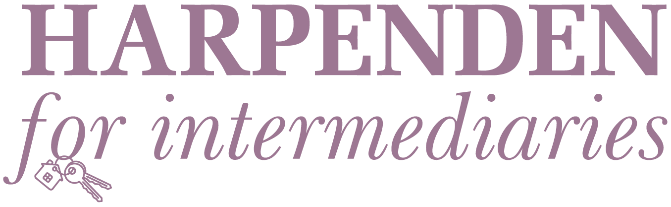 INTERMEDIARY DIP FORMLoan DetailsApplicant DetailsProperty DetailsCredit History DetailsAdditional DetailsNotes/Case summary (to include areas of complexity)DateBroker NameFirmContact detailsNetworkL&G                  Simply Biz                 MAB            Finova  	PMS           TMA         Paradigm         Sesame L&G                  Simply Biz                 MAB            Finova  	PMS           TMA         Paradigm         Sesame L&G                  Simply Biz                 MAB            Finova  	PMS           TMA         Paradigm         Sesame L&G                  Simply Biz                 MAB            Finova  	PMS           TMA         Paradigm         Sesame Application TypePurchase                   Remortgage          ProductResidential          Holiday Let          Buy To Let Source of Deposit Loan size£PP/Val£TermRepayment typeRepayment                Interest only                  Part & part Applicant 1Applicant 2Applicant 3Applicant 4NameAgeEmployment TypeOccupationLength of ServiceIncome being used for affordability (please break down if more than one source)Number of Dependants and agesSecurity Property location Property TypeIf flat please provide term of lease and no. of stories in blockIf BTL please provide rental incomeIf HL please provide weekly rental for low, mid and high seasonArrears (secured + unsecured)Number of missed payments.Arrears (secured + unsecured)Date of latest missed payment.CCJ / DefaultTotal £ value.CCJ / DefaultDate satisfied.DMP / DRO / IVADate last in force.RepossessionDate of repossession.BankruptcyDate discharged.Payday LoansDate discharged.Details of additional properties (i.e. number in portfolio, total mortgage balances, total value, total rent and total mortgage payments)Details of main residence (i.e. mortgage balance, value and mortgage payment)Savings/assetsCommitments